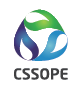 	 The Conference and Exhibition -China Sourcing Summit On Petroleum & Chemical Equipment – Refinery Sourcing Session中国石油化工装备采购国际峰会暨展览会（CSSOPE）- 独立炼厂项目采购专场2021/7/29-30 Dongying, China  中国•东营万达嘉华酒店中国石油化工装备采购国际峰会暨展览会（CSSOPE）- 独立炼厂项目采购专场报名表企业信息中文名称：                                     英文名称：                                                联系地址：                                                                                               联系人：                    座机：                  传真：                     手机：                                职务：                           邮箱：                             网址：                        代表注册收费标准（元/人）姓名职务座机号码手机号码电子邮箱收费标准 收费标准 2021年6月29前2021年6月29后三人（或以上）团体参会费参会费□CNY 2,800□CNY 3,500□CNY 2,800参展费标摊 □CNY 12,000□CNY 15,000□CNY 15,000参展费光地（18 m2起）□CNY 2,000 /m2□CNY 2,500 /m2□CNY 2,500 /m2广告费会刊内页□CNY 5,000会刊封二/扉页□CNY 15,000广告费会刊封底□CNY 20,000易拉宝□CNY 10,000赞助费演讲赞助 □CNY 50,000 （主论坛）       胸牌赞助□CNY 80,000  赞助费会后参观 □CNY 150,000大会用纸/笔赞助□CNY 80,000赞助费晚宴赞助□CNY 200,000矿泉水、椅套赞助□CNY 80,000赞助费午餐赞助□CNY 100,000资料入袋赞助□CNY 50,000赞助费资料袋赞助□CNY 100,000礼品赞助□CNY 50,000赞助费茶歇赞助□CNY 80,000抽奖环节赞助□CNY 50,000费用总计总计小写：             大写：小写：             大写：发票信息发票类型增值税普票（ ）         增值税专用发票（  ）发票信息开票信息发票信息邮寄信息参会条款：报名费：参会、大会资料、餐饮等，不含住宿和交通费用。如参会人员较多，表格可复印填写。敬请清楚完整填写本注册表格，全部资料将绝对保密。大会秘书处收到注册表后将发送确认书并告知汇款账号。参会条款：报名费：参会、大会资料、餐饮等，不含住宿和交通费用。如参会人员较多，表格可复印填写。敬请清楚完整填写本注册表格，全部资料将绝对保密。大会秘书处收到注册表后将发送确认书并告知汇款账号。参会条款：报名费：参会、大会资料、餐饮等，不含住宿和交通费用。如参会人员较多，表格可复印填写。敬请清楚完整填写本注册表格，全部资料将绝对保密。大会秘书处收到注册表后将发送确认书并告知汇款账号。您可通过以下方式回传参会报名表至Fax:86-10-67794603·E-mail: crystalqin@topcoevents.com· Tel: 86-10-67797984/15801128545   秦瑶您可通过以下方式回传参会报名表至Fax:86-10-67794603·E-mail: crystalqin@topcoevents.com· Tel: 86-10-67797984/15801128545   秦瑶您可通过以下方式回传参会报名表至Fax:86-10-67794603·E-mail: crystalqin@topcoevents.com· Tel: 86-10-67797984/15801128545   秦瑶单位盖章/确认签字：                                            日期：     年    月   日单位盖章/确认签字：                                            日期：     年    月   日单位盖章/确认签字：                                            日期：     年    月   日